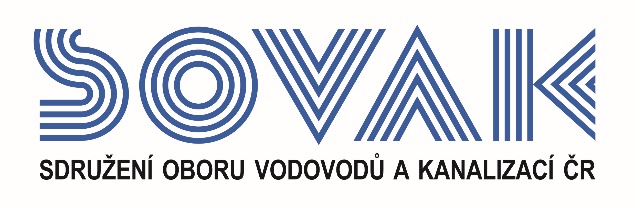 Vás zve na seminář:Metodika SFŽP ČR agendy poplatků v oblasti voda,který se uskuteční dne 29. 6. 2022 od 9:00 hod,v zasedací místnosti č. 319, Novotného lávka 200/5, 110 00 Praha 1 Seminář je určen pro všechny pracovníky vodárenských společností zabývajících se poplatkovou agendou. Na semináři budou mít příležitost seznámit se s metodikou SFŽP (na jejíž přípravě se měl SOVAK ČR také možnost podílet) ke zpoplatnění odlehčovacích zařízení. Seminář bude zaměřený čistě na praktické aspekty daného metodického pokynu nikoliv na právní aspekty problematiky odlehčovacích komor vyplývající z příslušných ustanovení zákona o vodách.Přednášet budou: Ing. Josef Máca, Ph.D., VODÁRNA PLZEŇ a.s., Ing. Filip Wanner, Ph.D., Vodovody a kanalizace Beroun, a.s., Ing. Karla Ferinová, Ing. Jana Pastorková, SFŽP ČR, Ing. Jindřich Bernard, Pražské vodovody a kanalizace, a.s., Ing. Mikoláš Kesely, Ph.D., Vodohospodářský rozvoj a výstavba a.s.Program:8:30 – 9:00    Registrace 9:00 – 9:05    Zahájení semináře                       Ing. Vilém Žák, Ing. Petr Sýkora, Ph.D., SOVAK ČR9:05 – 9:45    Úvod do problematiky odlehčovacích komor – legislativní rámecIng. Josef Máca, Ph.D., VODÁRNA PLZEŇ a.s.
Ing. Filip Wanner, Ph.D., Vodovody a kanalizace Beroun, a.s.9:45 –10:45    Metodický postup SFŽP ČR při plnění agendy poplatků v oblasti voda                           Ing. Karla Ferinová, Ing. Jana Pastorková, SFŽP ČR10:45 – 11:15 Řízená diskuse k I. bloku přednášek.11:15 – 11:45  Občerstvení11:45 – 12:15 Posuzování hydraulické funkce odlehčovacích komor na základě měření              	     Ing. Jindřich Bernard, Pražské vodovody a kanalizace, a.s.12:15 –12:45  Posuzování hydraulické funkce odlehčovacích komor na základě zjednodušených        matematických modelů             	Ing. Mikoláš Kesely, Ph.D., Vodohospodářský rozvoj a výstavba a.s.12:45 – 13:00 Diskuse k II. bloku přednášek13:00              Závěr semináře V případě zájmu o účast vyplňte, prosím, následující přihlášku a zašlete ji nejpozději do 23. 6. 2022 na některý   z níže uvedených kontaktů:e-mail: doudova@sovak.czadresa: SOVAK ČR, Novotného lávka 200/5, 110 00 Praha 1Poplatek za účast na semináři je pro řádné členy SOVAK ČR 1210,- Kč (včetně 21 % DPH), pro přidružené členy a ostatní účastníky 1815,- Kč (včetně 21 % DPH), v případě platby na místě konání semináře je účtován příplatek za administrativu 605,- Kč (včetně 21 % DPH) každému účastníkovi semináře. V ceně vložného je sborník v elektronické podobě a drobné občerstvení.Storno účasti je možné provést nejpozději 5 kalendářních dnů před konáním akce, v případě neúčasti se vložné nevrací.Závazná přihláškana seminářMetodika SFŽP ČR agendy poplatků v oblasti voda,dne 29. 6. 2022Jméno (a): ………………………………………………………………………………………………………….……….……………………………………………………………………………………………………………..Společnost: ………………………………………………………………………………………………………...Kontakty (adresa, telefon, e-mail):……………………………………………………………………………………………………………………...……………………………………………………………………………………………………………………...Společnost JE / NENÍ řádným členem SOVAK ČR (nehodící se škrtněte)Datum:                                                                              Razítko a podpis:---------------------------------------------------------------------------------------------------------------------------------------------------Potvrzení o platběPotvrzujeme, že dne …………………………………bylo uhrazeno celkem………………………………..Kč (včetně 21% DPH) za společnost…………………………………………………………………………………………………….....IČ:…………………DIČ:…………………z účtu č.………………………………………………………………za účastníka (y): .………………………………………………………………………………………………….……………………………………………………………………………………………………………..............ve prospěch účtu SOVAK ČR, Novotného lávka 200/5, 110 00 Praha 1, IČ: 60456116, DIČ: CZ60456116, vedeného u MONETA Money Bank a.s. č.: 2127002504/0600, variabilní symbol 105Datum:                                                                       Razítko a podpis: 